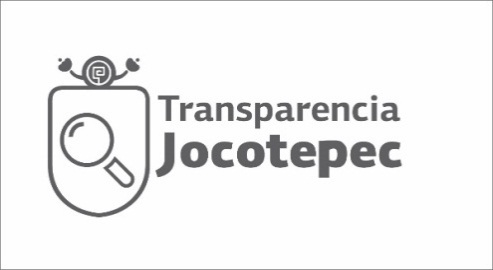 lunesmartesmiércolesjuevesviernessábadodomingo1*Actividadesordinarias 2*Apoyo en fiestas patrias Chantepec 3*Actividades ordinarias4*Apoyo en peregrinación San Juan Cósala 5*Actividades ordinarias 6*Actividadesordinarias7*Actividades ordinarias8*Actividades ordinarias 9*Actividades ordinarias10*Actividades ordinarias  11* Modulo de Validación 12*Actividades ordinarias13*Actividades ordinarias14*Apoyo en desfile escolar CAP “20 aniversario”15*Actividades ordinarias 16*Apoyo en el día del Danzante17*Desfile  escuela CETAC 0118*Actividades FOCO San Luciano19*Actividades ordinarias20*Apoyo caravana Anticorrupción 21*Actividades ordinarias 22*Actividades ordinarias 23 *Desfile patrio San Juan Cósala24*Actividades ordinarias25 *Actividades ordinarias26*Actividades ordinarias 27*Actividades ordinarias28*Actividades ordinarias29*Apoyo en desfile religioso.30*Actividades ordinarias31*Actividades ordinarias